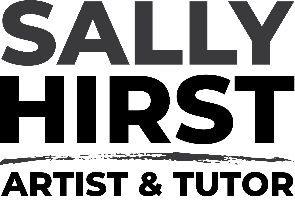 MONOTYPE; MATERIALS & METHODS SUPPLY LISTThe two main UK stores I use are Jacksons Art and Handprinted (plus Amazon) The links will take you to those. But the products are universal so readily available in your local art store.SECTION 1 Paints, Paper and PrintingGEL PLATESOn this course I mostly use the 6x6 and 5x7 but the 8x10 is a good size too. I use both Gelli Arts and Gel Press brands. If you buy a Speedball plate they can only be used with Akua InksGelliArts® platesGel Press PlatesOr here is my recipe to make your own. It can be a larger plate if that is what you have. Handprinted in UK are the best suppliersACRYLIC PAINTSI always recommend you work with what you have. You may have some already, so all you need to do is to ensure you have a range of transparent and opaque colours, plus white and black that are fluid/heavy body (tube) *If you have GOLDEN Heavy Body you may find some of the colours stiff to roll out. They just need a little matte medium to loosen them, or mx them with another looser paintIn addition you need some that are slow drying (GOLDEN OPEN) Alternatively you can buy GOLDEN OPEN GEL to mix with any acrylic to slow the drying times.If you are new to acrylics I recommend one of the following options;-Whilst I have used the AMSTERDAM set any similar quality paints are fine; Winsor & Newton, Pebeo etc.If you have AKUA INTAGLIO they can be used instead of GOLDEN OPEN. Akua can also be mixed with acrylics. If you want to try them they make a nice AKUA PRINTMAKING starter set In addition Matte or Gloss Medium I use GOLDEN but any brand is fine.Extra colours? Other colours I use are GOLDEN OPEN Quinacridone Nickel Azo GoldGOLDEN OPEN Fine BronzeGOLDEN Heavy Body Quinacridone Nickel Azo GoldPAPERI suggest you have TWO types of paper; a light weight paper and medium weight. The surface is best if it is smooth. Size? A3/Tabloid if you have an 8x10 plate A4/Letter is fine for 5x7 and 6x6 plates Quantity? Impossible to answer…. A lot!These are some suggestions. Lightweight papersCopy PaperHOSHO same as this one from Blicks in USA YASUTOMOJAPANESE SumiARTWAY rice paper Wet Strength TissueDeli Paper also available at HandprintedMedium Weight papers. Any smooth paper or cardstock up to 250gA3 Fabriano Accademia 160gm  or A4 Fabriana Accademia 160gSeawhite Cupcycle 140gCanson Bristol 180gTOOLSROLLER/BRAYER  One is fine, two is better!If you are buying from scratch I recommend one hard and one soft roller purely so you can experience the difference. A hard one is easier to clean, a soft one gets into the small areas of stencils and leaves more paint on your plate.HARDEsdee hard rollersSOFTSpeedball Soft RubberEsdeeOTHER TOOLS. I use a range of spreaders etc I suggest you watch the video on the course before you buy…. .Wedges and SpreadersPRINCETON Catalyst wedges and contour toolsMercer Culinary  Double ended rubber tools. Often called colour shapers, or clay tools ‘wipe out’This site has both ‘wipe out ‘ and a triangular graining tools Rectangular Graining ToolRubber Brushes SUNDRIESLow Tack/SENSITIVE  Masking TapeSharp knifeCutting MatScissorsPaper towelsDishclothsBaby wipes (biodegradable)Masking tapeRulerSECTION 2  All of the above PLUS…..Paper to make masks and stencils. Any of the following work wellHome made oiled stencil paper (drawing paper..instructions on course)Dura-larTyvekMylarREPOSITIONABLE GLUE DOTSSTENCILS  StampersGrove (UK) or StencilGirl The stencils I use on the course are as followsS429 Layers by Mary Beth ShawS396 Make it Count by Seth ApterS330 The Modern Buds by Rae MissigmanS937 Novi Sad Bridge by Sally HirstL947 Bridge Combination by Sally HirstL948 Coleman’s by Sally HirstFRISKET MASKING FILM either gloss or matte and any size, I buy rolls.   OR Kids Adhesive Drawing Roll REPOSITIONABLE GLUE DOTSACRYLIC BLOCKS; to make your Gel Plate into a stamp!5 x 7 ACRYLIC MAGNETIC PHOTO FRAME 5x7  (you will have two blocks)OR PAPER MANIA STAMP BLOCK6 x 6 I couldn’t find a frame this size in UK! Search acrylic block 10mm thick like THESESECTION 3  ALL from Part 1 plus..WAX CRAYONS or Oil PASTELS any cheap brandI demo using Sennelier and R&F wax blending sticks but watch first as they are expensiveBLOTTING PAPER 2 or three sheets of A4FRISKET MASKING FILM either gloss or matte and any size, I buy rolls. LIGHT MOLDING PASTE or similar texturePOSCA pensSeam Roller  or Pizza RollerAdhesive Foam sheetsPlastic EraserLino ToolBrushes, I only use them to make texture so and stiff brushes that will not damage your plate… Fan brushes are nice. I show these from Elizabeth Schowarchert